Российская ФедерацияНовгородская область Новгородский районАДМИНИСТРАЦИЯ САВИНСКОГО СЕЛЬСКОГО ПОСЕЛЕНИЯП О С Т А Н О В Л Е Н И Еот 27.10.2020  № 527          д. СавиноО внесение изменений в постановление Администрации Савинского сельского поселения от 05.06.2020 №259 «О согласительной комиссии по согласованию местоположения границ земельных участков при выполнении комплексных кадастровых работ на территории Савинского сельского поселения»В соответствии с Уставом муниципального образования Савинское сельское поселениеПОСТАНОВЛЯЮ:1. Внести изменения в состав согласительной комиссии, утвержденной постановлением Администрации Савинского сельского поселения от 05.06.2020 №259 «О согласительной комиссии по согласованию местоположения границ земельных участков при выполнении комплексных кадастровых работ на территории Савинского сельского поселения», заменив слова: «Алексеев Максим Вячеславович» на слова: «Шемякина Елена Александровна».2. Опубликовать настоящее постановление в периодическом печатном издании «Савинский вестник» и разместить на официальном сайте в сети «Интернет» по адресу www.savinoadm.ru.Глава сельского поселения                                       А.В. Сысоев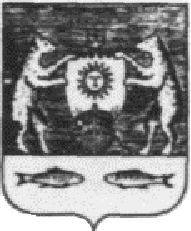 